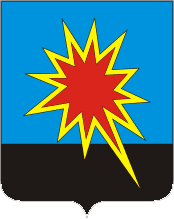 РОССИЙСКАЯ ФЕДЕРАЦИЯКЕМЕРОВСКАЯ ОБЛАСТЬКАЛТАНСКИЙ ГОРОДСКОЙ ОКРУГАДМИНИСТРАЦИЯ КАЛТАНСКОГО ГОРОДСКОГО ОКРУГАПОСТАНОВЛЕНИЕОт ___________2015 г         №______-пОб утверждении Устава Муниципального автономного дошкольного  образовательного учреждения Детский сад №2 «Радуга» общеразвивающего вида с приоритетным осуществлением деятельности по художественно-эстетическому развитию воспитанников В  связи с реорганизацией Муниципального автономного дошкольного образовательного учреждения Детский сад №2 «Радуга» общеразвивающего вида с приоритетным осуществлением деятельности по художественно-эстетическому развитию воспитанников путем присоединения муниципального бюджетного дошкольного образовательного учреждения Детский сад №1 «Лучик» общеразвивающего вида с приоритетным осуществлением деятельности по познавательно-речевому развитию воспитанников и муниципального бюджетного дошкольного образовательного учреждения Детский сад №23 «Василек» к Муниципальному автономному дошкольному образовательному учреждению Детский сад №2 «Радуга» общеразвивающего вида с приоритетным осуществлением деятельности по художественно-эстетическому развитию воспитанников, руководствуясь  постановлением администрации Калтанского городского округа от 05.11.2014г. № 282-п  «О реорганизации Муниципального автономного дошкольного образовательного учреждения Детский сад №2 «Радуга» общеразвивающего вида с приоритетным осуществлением деятельности по художественно-эстетическому развитию воспитанников путем присоединения муниципального бюджетного дошкольного образовательного учреждения Детский сад №1 «Лучик» общеразвивающего вида с приоритетным осуществлением деятельности по познавательно-речевому развитию воспитанников и муниципального бюджетного дошкольного образовательного учреждения Детский сад №23 «Василек»»: 1. 		Утвердить Устав Муниципального автономного дошкольного образовательного  учреждения Детский сад №2 «Радуга» общеразвивающего вида с приоритетным осуществлением деятельности по художественно-эстетическому развитию воспитанников.2.      Заведующей Муниципальным автономным дошкольным образовательным учреждением Детский сад №2 «Радуга» общеразвивающего вида с приоритетным осуществлением деятельности по художественно-эстетическому развитию воспитанников Т.А.Ночвей осуществить государственную регистрацию Устава Муниципального автономного дошкольного образовательного учреждением Детский сад №2 «Радуга» общеразвивающего вида с приоритетным осуществлением деятельности по художественно-эстетическому развитию воспитанников, согласно действующему законодательству Российской Федерации.                                                                                                                        3.     	Контроль исполнения настоящего постановления возложить на заместителя главы Калтанского городского округа по социальным вопросам А.Б.Клюеву. Глава   Калтанского городского округа                                                                         И.Ф.Голдинов